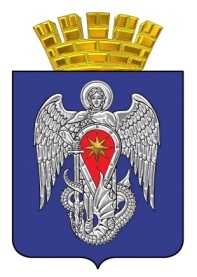 МИХАЙЛОВСКАЯ ГОРОДСКАЯ ДУМАВОЛГОГРАДСКОЙ ОБЛАСТИПРОЕКТРЕШЕНИЕПринято    Михайловской городской Думой ____________ ______ г.                                               № О внесении изменений в решение Михайловской городской Думы Волгоградской области от 01.11.2019 г. № 220 «Об утверждении Положения об оплате труда депутатов, выборных должностных лиц органов местного самоуправления, осуществляющих свои полномочия на постоянной основе, и муниципальных служащих городского округа город Михайловка Волгоградской области»В соответствии со статьей 134 Трудового Кодекса РФ и Федеральным законом от 06.10.2003 № 131-ФЗ «Об общих принципах организации местного самоуправления в Российской Федерации», руководствуясь Уставом городского округа город Михайловка Волгоградской области, Михайловская городская Дума Волгоградской областиР Е Ш И Л А:1. Внести в решение Михайловской городской Думы Волгоградской области от 01.11.2019 № 220 «Об утверждении Положения об оплате труда депутатов, выборных должностных лиц органов местного самоуправления, осуществляющих свои полномочия на постоянной основе, и муниципальных служащих городского округа город Михайловка Волгоградской области»  следующие  изменения:В Положении об оплате труда депутатов, выборных должностных лиц органов местного самоуправления, осуществляющих свои полномочия на постоянной основе, и муниципальных служащих городского округа город Михайловка Волгоградской области:пункт 1 раздела 1 изложить в следующей редакции: «1. Депутатам, выборным должностным лицам, осуществляющим свои полномочия на постоянной основе, устанавливается ежемесячный должностной оклад в размере:главе городского округа – 30 498 рублей;депутатам и иным выборным должностным лицам – 25 590 рублей.»;пункт 2 раздела 2 изложить в следующей редакции:«2. Должностные оклады муниципальных служащих устанавливаются в зависимости от группы должностей муниципальной службы органов местного самоуправления городского округа город Михайловка Волгоградской области в следующих размерах:3) в подпункте 3.2. пункта 3 раздела 2 таблицу изложить в следующей редакции: 4) подпункт 3.4. пункта 3 раздела 2 изложить в следующей редакции:«3.4. Ежемесячная надбавка к должностному окладу за классный чин устанавливается в следующих размерах:Ежемесячная надбавка за классный чин устанавливается со дня присвоения муниципальному служащему классного чина по замещаемой должности муниципальной службы распоряжением руководителя органа местного самоуправления, трудовым договором.».2. Настоящее решение вступает в силу после официального опубликования и распространяет свое действие на отношения, возникшие с 01 декабря 2023 года.3. Контроль исполнения настоящего решения возложить на постоянную комиссию по бюджетной, налоговой, экономической политике и предпринимательству Михайловской городской Думы Волгоградской области.Председатель Михайловской городской ДумыВолгоградской области                                                                                 В.А. КругловГлава городского округа город Михайловка                                                                                           А.В. Тюрин«____»___________ 2023 г.Муниципальная должностьДолжностной оклад (рублей)Высшая группа должностейВысшая группа должностейЗаместитель главы городского округа23 735Управляющий делами21 593Председатель комитета21 593Начальник отдела19 450Главная группа должностейГлавная группа должностейЗаместитель председателя комитета16 234 Начальник отдела в составе комитета16 234Заместитель начальника отдела16 234Ведущая группа должностейВедущая группа должностейКонсультант12 700Ведущий инспектор, консультант12 700Старшая группа должностейСтаршая группа должностейГлавный специалист10 457Ведущий специалист10 457Младшая группа должностейМладшая группа должностейСпециалист 1 категории8 687«  Муниципальным служащим, замещающим высшие должности муниципальной службыне более 200Муниципальным служащим, замещающим главные должности муниципальной службыне более 120Муниципальным служащим, замещающим ведущие должности муниципальной службыне более 110Муниципальным служащим, замещающим старшие должности муниципальной службыне более 110Муниципальным служащим, замещающим младшие должности муниципальной службыне более 50»Группа должностейКлассный чинНадбавка за классный чин, рублейВысшая группа должностейдействительный муниципальный советник 1 класса7 121Высшая группа должностейдействительный муниципальный советник 2 класса5 996Высшая группа должностейдействительный муниципальный советник 3 класса4 875Главная группа должностеймуниципальный советник 1 класса4 872Главная группа должностеймуниципальный советник 2 класса4 342Главная группа должностеймуниципальный советник 3 класса4 073Ведущая группа должностейсоветник муниципальной службы 1 класса3 813Ведущая группа должностейсоветник муниципальной службы 2 класса3 478Ведущая группа должностейсоветник муниципальной службы 3 класса3 140Старшая группа должностейреферент муниципальной службы 1 класса3 138Старшая группа должностейреферент муниципальной службы 2 класса2 872Старшая группа должностейреферент муниципальной службы 3 класса2 609Младшая группа должностейсекретарь муниципальной службы 1 класса2 608Младшая группа должностейсекретарь муниципальной службы 2 класса2 342Младшая группа должностейсекретарь муниципальной службы 3 класса2 075